د ﭼﺎﭘﯧﺮﯾﺎﻟﻲ روﻏﺘﯿ ﺎ دﻓﺘﺮد ﻣﺎﺳﻮﭼﯧﺴﺖ د ﻋﺎﻣﯥ روﻏﺘﯿ ﺎ رﯾﺎﺳﺖ |Pashtoﭘﮫ ﻣﺎﺷﻮﻣﺘﻮب ﮐﯥ ﭘ ﮫ ﺳﺮﭘﻮ د ﻣﺴﻤﻮﻣﯿﺖ د ﻣﺨﻨﯿﻮي ﭘﺮوګﺮامد رﻧﺟو ﻟﮫ ﺳرﭘو څﺧﮫ د ﻣﺎﺷوﻣﺎﻧو ﺧوﻧدي ﮐولﻣﺎﺷﻮم ﭼﯥ ﺳﺘﺮګﯥ ﯾﯥ ﭘﮫ رﻧﺠﻮ ﺗﻮرې ديڅﻨګﮫ ﭘﻮه ﺷﻢ ﭼﯥ ﻣﺎﺷﻮم ﻣﯥ ﺳﺮﭘﻮ ﻣﺴﻤﻮم ﮐړی؟·  ډﭔری ﻣﺎﺷوﻣﺎن ﭼﯥ ﭘﮫ ﻟوړه ﮐﭼﮫ ﭘﮫ ﺳرﭘو ﻣﺳﻣوم وي، دﻧﺎروغ ﭘﺷﺎن ﻧﮫ ښﮑﺎري او ﻧﮫ ھﻐﺳﯥ ﻋﻣل ﮐوي.·  د دې ﻟﭘﺎره ﭼﯥ ﭘوه ﺷو ﭼﯥ د ﻣﺎﺷوم ﭘﮫ ﺑدن ﮐﯥ ﺳرپ دي،ﯾوازﯾﻧۍ ﻻر دا ده ﭼﯥ ﭘﮫ وﯾﻧﮫ ﮐﯥ ﯾﯥ د ﺳرﭘو ﻣﻌﺎﯾﻧﮫ وﺷﻲ. د ﺧﭘل ﻣﺎﺷوم ﻟﮫ ډاﮐټر څﺧﮫ د ﺳرﭘو د ﻣﻌﺎﯾﻧﯥ ﻏوښﺗﻧﮫ ﮐوﻟﯽﺷﺊ.· څﻧګﮫ ﻣﯥ ﺧﭘﻠﮫ ﮐورﻧۍ ﺧوﻧدي ﺳﺎﺗﻠﯽ ﺷم؟Shutterstock :ﺳﺮﭼﯿﻨﮫ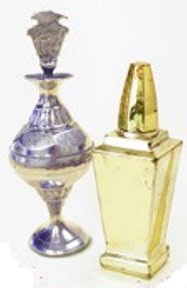 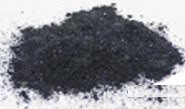 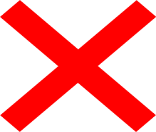 ﺳﺮپ زھﺮي ﻣﺎده ده. د ﺳﺮﭘﻮ د زﯾﺎن رﺳﻮﻟﻮ اﺣﺘﻤﺎل ﭘﮫﻣﺎﺷﻮﻣﺎﻧﻮ ﮐﯥ زﯾﺎت دی.·  ډﭔری راﻧﺟﮫ ﭼﯥ ﭘﮫ آﺳﯾﺎ، اﻓرﯾﻘﺎ او ﻣﻧځﻧﻲ ﺧﺗﯾځ ﮐﯥ دي، ﺳرپﻟري.·  ﭘﮫ اﻣﺮﯾﮑﺎ ﮐﯥ ﭼﯥ د ډﭔﺮی ﻣﺎﺷﻮﻣﺎﻧﻮ ﻣﻌﺎﯾﻨﮫ ﺷﻮې، د رﻧﺠﻮ ﺳﺮپﯾﯥ ډﭔﺮ ﻟﺮل. رﻧﺠﻮ ﺗﮫ ھﻤﺪارازﺳﺮﻣﮫ، ﮐﻮھﻞ، ﮐﺎﺟﻞ، ګﺎﺟﻞ،ﮐﺎھﺎل، ﺗﺎزاﻟﻲ ﯾﺎ اﻟﮑﮭﺎل واﯾﻲ.·  ﺳﺮپ ذھﻦ ﺗﮫ زﯾﺎن رﺳﻮﻟﯽ ﺷﻲ او ﻣﺎﺷﻮﻣﺎﻧﻮ ﺗﮫ زدهﮐړه او ﭘﺎﻣﻠﺮﻧﮫ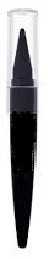 ﺳﺨﺘﻮي او ﭘﺮ ﭼﻠﻨﺪ ﯾﯥ اﻏﯧﺰ ﮐﻮي.·  ﭘﮫ ﻣﺎﺷﻮﻣﺎﻧﻮ ﮐﯥ د ﺳﺮﭘﻮ ﺧﻮﻧﺪي ﮐﭽﮫ ﻧﺸﺘﮫ.ﺳﺮپ ﻟﻮﯾﺎﻧﻮ ﺗﮫ زﯾﺎن رﺳﻮﻟﯽ ﺷﻲ؟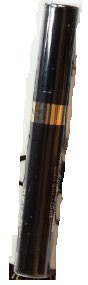 ·  ھﻮ، ﺳﺮپ د وﯾﻨﯥ د ﻟﻮړ ﻓﺸﺎر او د ﻣﻐﺰو، ﺑډوډو او اﻣﯧﻨﺪوارۍ ﭘﮫ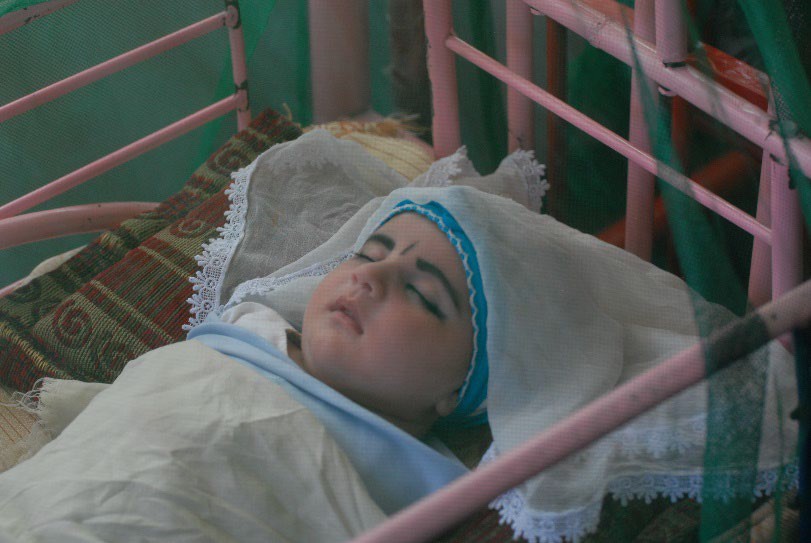 ﺑﺮﺧﻮ ﮐﯥ د ﺳﺘﻮﻧﺰو ﻻﻣﻞ ﮐﯧږي.·  ﺳﺮپ ھﻤﺪاراز ﮐﻮﻟﯽ ﺷﻲ ﻟﮫ ﯾﻮې اﻣﯧﻨﺪوارې ښځﯥ ﺗﯧﺮ ﺷﻲ اوﻧﺎزﯾږﭔﺪﻟﻲ ﻣﺎﺷﻮم ﺗﮫ ﯾﯥ ورﺳﯧږي.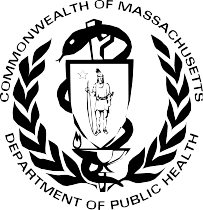 ﻓﮑټ ﺷﯿټ د ﻟﻮﭔﺪﯾځﻮ اﯾﺎﻟﺘﻮﻧﻮ د ﻣﺎﺷﻮﻣﺎﻧﻮ د ﭼﺎﭘﯧﺮﯾﺎﻟﻲروﻏﺘﯿﺎ د ﻣﺘﺨﺼﺼﻮ واﺣﺪوﻧﻮ ﭘﮫ اﺟﺎزه ﻣﻨﻞ ﺷﻮی.ﺟﻮن 2022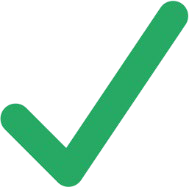 د ﻣﺎﺳﻮﭼﯧﺴﺖ د ﻋﺎﻣﯥ روﻏﺘﯿﺎ رﯾﺎﺳﺖد ﭼﺎﭘﯧﺮﯾﺎﻟﻲ روﻏﺘﯿﺎ دﻓﺘﺮ ﭘﮫ ﻣﺎﺷﻮﻣﺘﻮب ﮐﯥ ﭘﮫ ﺳﺮﭘﻮ د ﻣﺴﻤﻮﻣﯿﺖ د ﻣﺨﻨﯿﻮي ﭘﺮوګﺮام250 Washington StreetBoston, MA 02108617-624-5757 :ﺗﻠﯿﻔﻮن https://www.mass.gov/orgs/childhood-lead-poisoning- prevention-programMASSACHUSETTS DEPARTMENT OF PUBLIC HEALTH | BUREAU OF ENVIRONMENTAL HEALTH CHILDHOOD LEAD POISONING PREVENTION PROGRAMProtecting Children from Lead in SurmaBaby with surma around eyesSource: ShutterstockLead is a poison. Young children are most likely to be harmed by lead.Most surma that is from Asia, Africa, and the Middle East has lead.Many children across the United States have tested high for lead from using surma. Surma is also called “ranja,” “kohl,” “kajal,” “gajal,” “kahal,” “tozali,” or “al-kahal.”Lead can harm the brain and make it hard for children to learn, pay attention, and behave.There is no safe level of lead in children.Can lead harm adults?Yes, lead can cause high blood pressure, brain, kidney, and fertility issues.	Lead can also pass from a pregnant woman to her unborn baby.How do I know if my child has lead poisoning?Most children with high levels of lead do not look or act sick.A blood lead test is the only way to know if a child has lead in their body. You can ask your child’s doctor for a lead test.How can I protect my family?Massachusetts Department of Public Health Bureau of Environmental HealthChildhood Lead Poisoning Prevention Program 250 Washington StreetBoston, MA 02108Phone: 617-624-5757Factsheet adapted with permission from the Western States Pediatric Environmental Health Specialty Units.June 2022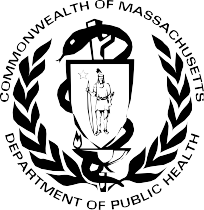 https://www.mass.gov/orgs/childhood-lead-poisoning-prevention-program